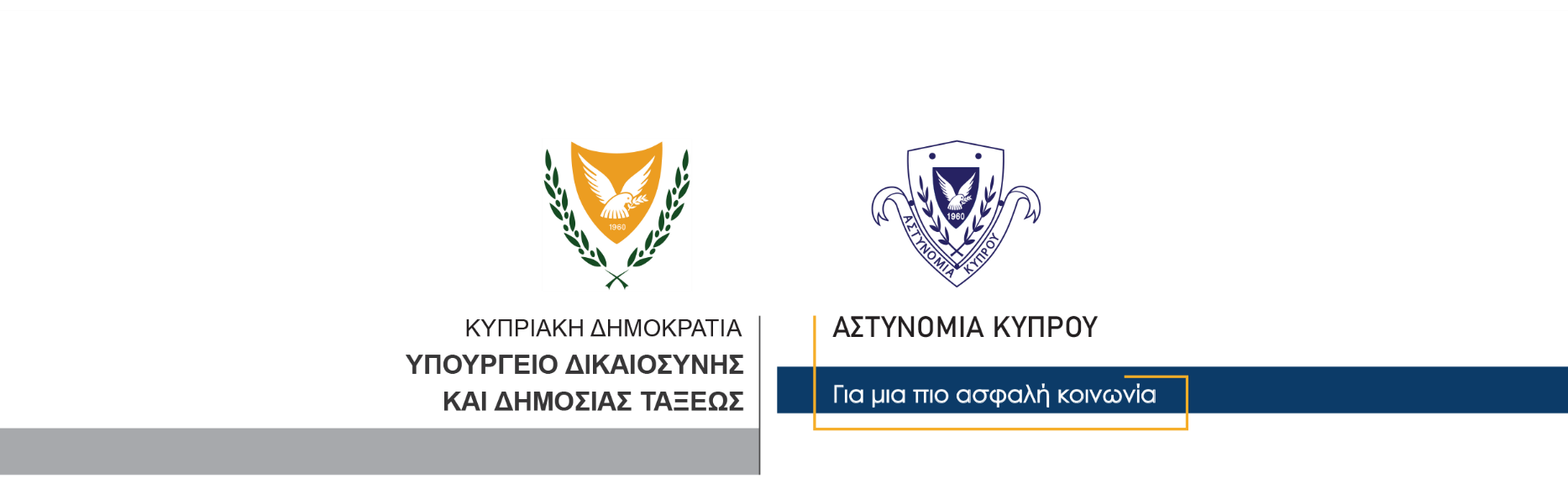 25 Ιανουαρίου, 2022Δελτίο Τύπου 2Υπόθεση ένοπλης ληστείας διερευνά η Αστυνομία	Υπόθεση ένοπλης ληστείας που διαπράχθηκε τα ξημερώματα σήμερα, σε υποστατικό στην επαρχία Λάρνακας, διερευνά η Αστυνομία.	Σύμφωνα με τα υπό διερεύνηση στοιχεία, γύρω στις 5.00 τα ξημερώματα της Τρίτης, δύο άντρες, που είχαν καλυμμένα τα πρόσωπα τους, εισήλθαν σε υποστατικό που λειτουργούσε ως καζίνο, στην περιοχή Πύλας και υπό την απειλή πυροβόλων όπλων, απέσπασαν τα χρήματα από το ταμείο του υποστατικού. Οι δύο δράστες, οι οποίοι έφεραν ρούχα σκούρου χρώματος, τράπηκαν στη συνέχεια σε φυγή πεζοί.	Στο σημείο κλήθηκαν και έσπευσαν μέλη της Αστυνομίας για εξετάσεις και έρευνες προς εντοπισμό των δραστών, ενώ από τη σκηνή παραλήφθηκαν τεκμήρια που αναμένεται να τύχουν επιστημονικών εξετάσεων.Το ΤΑΕ Λάρνακας διερευνά την υπόθεση.Κλάδος Επικοινωνίας                                              Υποδιεύθυνση Επικοινωνίας Δημοσίων Σχέσεων & Κοινωνικής Ευθύνης